Ježeva kućica, Branko Ćopić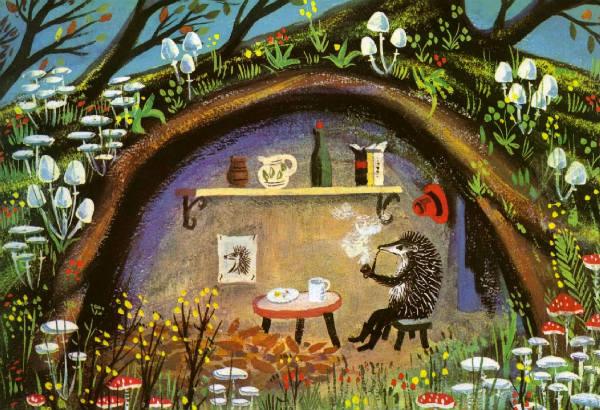 *Autor: ________________________*Godina nastanka : ______________*Književni rod (zaokruži tačan odgovor) : epsko – lirskiepskilirskidramski*Književna vrsta (zaokruži tačan odgovor): Pesma za decu od 12 stihovaPriča u stihuBasna u stihovimaRomanPripovetkaZagonetkaBrzalicaPoslovica*Kako počinje delo ? Šta za njega Branko Ćopić kaže? ______________________________________________________________________________________________________________________________________________________________________________________________________________________________________________________________________________________________________________________________________________________________________________________________________________________________________________________________________________________________________________________________________________________________________________________________*Saznajmo nešto o piscu:Branko Ćopić (1915. – 1984.) Bosanskohercegovački je književnik koji se rodio 1915. godine u selu Hašani, malo dalje od Bosanske Krupe. Pošto je bez oca ostao još u ranom detinjstvu, za njegov odgoj bili su zaduženi majka i deda.Osnovnu školu završio je u svojim rodnim Hašanima, a gimnaziju je pohađao u Bihaću. Nakon gimnazije kreće u učiteljsku školu u Banja Luci, Karlovcu i Sarajevu. Filozofski fakultet završio je u Beogradu.Od 1936. godine sarađivao je s “Politikom”, beogradskim dnevnikom. Naime, još kao student pisao je za spomenuti dnevnik gde je objavio mnogo svojih priča.U drugom svetskom ratu borio se na strani Partizana, a nakon rata počeo je raditi kao urednik “Pionira”. Od 1951. godine posvećuje svoj život književnom radu.Njegov književni rad obuhvata 3 žanra: romane, pripovetke i poeziju. Tematika u prvim zbirkama pripovedaka “Pod Grmečom” i “Borci i begunci” posvećena je njegovom zavičaju, a one opisuju i život jednog sasvim običnog čoveka. Njegova dela baziraju se na njegovom rodnom kraju – Bosni.U svom prvom romanu “Prolom” opisao je rat kako ga je on video. Nakon toga napisao je celu seriju iste tematike, o Partizanima i ratu.Bio je prepoznatljiv po svojim humorističkim pripovetkama u kojima je humor varirao od ismevanja pa do ironije i satire.Najveći broj dela posvetio je detinjstvu. Ta dela odišu vedrinom. To su pripovetke “U carstvu leptira i medveda”, “Priče ispod zmajevih krila”, “Orlovi rano lete”. Svojim se specifičnim humorom izdvajao od drugih dečijih pisaca svoga doba, a živom je maštom mališanima nastojao prikazati životne vrednosti na razumljiv način. Skoro celi život proveo je u Beogradu, a 1984. godine tragično je nastradao i preminuo.*Objasni stihove : Ma kakav bio moj rodni prag,
on mi je ipak mio i drag.
Prost je i skroman, ali je moj,
tu sam slobodan i gazda svoj.
Vredan sam, radim bavim se lovom
i mirno živim pod svojim krovom.
To samo hulje, nosi ih vrag,
za ručak daju svoj rodni prag!______________________________________________________________________________________________________________________________________________________________________________________________________________________________________________________________________________________________________________________________________________________________________________________________________________________________________________________________________________________________________________________________________________________________________________________________
*Poruka "Ježeve kućice", uvek aktuelna,  s Ježurkom Ježićem kao junakom koji putuje kroz vreme, podseća nas na vrednosti koje smo danas skloni zaboraviti. Koje su to vrednosti ? Koja je jednostavna i jasna pouka ove priče ?  ______________________________________________________________________________________________________________________________________________________________________________________________________________________________________________________*Opiši ukratko likove : Ježurka Ježić -  ____________________________________________________________________________________________________________________________________________________________________Lisica –____________________________________________________________________________________________________________________________________________________________________Vuk –____________________________________________________________________________________________________________________________________________________________________Medved –____________________________________________________________________________________________________________________________________________________________________Divlja svinja –____________________________________________________________________________________________________________________________________________________________________*Šta predstavlja za Ježurku Ježića dom? Kako se on u njemu oseća? ________________________________________________________________________________________________________________________________________________________________________________________________________________________________________________________________________________________________________________________________________(Ježeva kućica ne govori o domu kao o mestu, granicama ili naciji, već o domu kao jednoj akciji ljubavi i pažnje).*Koje su vrednosti Ježurkine poruke?  Zakruži tačan odgovor. Skromnost, vernost, ljubav prema radu, poštenju, miru i slobodi, zavist, mržnja, ljubav prema vlastitom domu, lakomost, ljutnja, ironija, hipokrizijaU realnosti, jež je bojažljivo i slatko stvorenje, a u priči Ježurka je odvažan i hrabar. On je ratnik. Od ježa možemo naučiti lekciju, internacionalnu poruku koja ne poznaje granice, a to je da se voli i čuva svoj ______________________. *Koja filmska tehnika je korištena u filmu? Od čega su « izrađeni » likovi u filmu ? Zašto? __________________________________________________________________________________*Filcana vuna simbolizuje :toplinu koja podseća na dekice, komfor, domindirektno podseća na folklor svojim žarkim bojamamaterijaltehniku da kada ljudi gledaju film, ne znaju je li napravljen danas ili pre trideset godinatehniku koja je sasvim slučajno odabrana *Da li si znao? Lektira ”Ježeva kućica” obiluje simbolima. Knjiga je namenjena deci i osetljivima. To nisu osetljivi u pravom smislu reči, već ljudi koji mogu da vide dalje i osete više. Iako je formalno reč o basni, likovi u basnama itekako imaju osobine i životinja i ljudi, likova iz stvarnog života.*Kako su prošli na kraju basne likovi? Poveži tačne odgovore. Trapav medo                                                        “izbole pčele, pa je i on nastradao” Jež                                                               ”pade k'o kruška, smače je zimus lovačka puška“Krvnik vuk                                       “i dalje luta šumom i lovi, te da radi i čuva rođeni dom“Divlja svinja                                                         ”umlati brzo seljačka hajka“*Ko jedini shvata poentu Ježeve poruke? Navedi razlike između ježa i lisice. ________________________________________________________________________________________________________________________________________________________________________________________________________________________________________________________________________________________________________________________________________*Na šta/koga se odnose sledeći delovi ili pune rečenice ? “s trista kopalja na juriš ide”“Za druga Ježa na kraju gaja”“Ako bi usput došlo do boja, nek’ bude spremna odbrana moja”“Dobar dan lijo, vrlino čista, klanjam se tebi sa bodlja trista”“zategnu trbuh k’o bubanj ratni”“Zahvaljujem se pozivu tvom, al’ mi je draži moj skromni dom”“od perja pod, pečene ševe krase mu svod”“rođeno gnezdo”, “straćara”*Dopuni stihove : “_________ draga, slobodo moja! _______ divna, drvenog svoda, kolevko meka, lisnatog poda, uvek ću ________ ostati tebi, nizašta ja te________ ne bi’!”Kuća predstavlja u prenesenom značenju, otadžbinu koja je zaista važna. Čvrsti stavovi i ljubav prema onome što imamo, pogotovo prema svom domu, glavna su pouka ove priče.*Kako se zove stilska figura koja oslikava životinje kao ljude, sa svim svojim ljudskim osobinama? ____________________________________*Nauči nešto novo : Epske odlike ove priče su : radnja, likovi, pouka i glavni junakLirske karakteristike : lepe pesničke slike, stilske figure, ritmičnost i atmosferaSvaka životinja predstavlja neki deo ljudskog karaktera ili čak tip čoveka. Upravo na ovaj način pisac je izrazio i glavnu pouku dela. Čitatelj se može poistovetiti s bilo kojim likom, tako bolje upoznajući vlastiti karakter, te iz postupaka likova i njihove sudbine izvući pouku. Ova basna u stihu puna je simbolike koja se najbolje vidi upravo u osobinama likova.